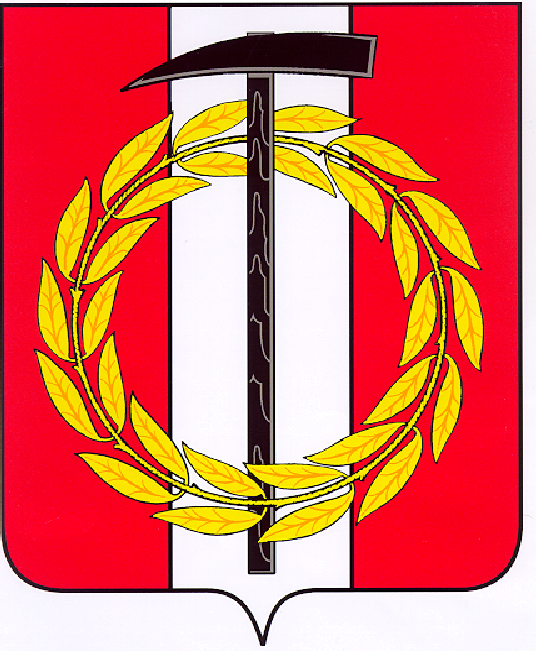 Собрание депутатов Копейского городского округаЧелябинской областиРЕШЕНИЕ       29.03.2023       741от _______________№_____Об утверждении безвозмездной передачи недвижимого имущества, находящегося в государственной собственности Российской Федерации в муниципальную собственность Копейского городского округа В соответствии с Федеральным законом от 06 октября 2003 года              № 131-ФЗ «Об общих принципах организации местного самоуправления в Российской Федерации» и постановлением Собрания депутатов Копейского городского округа Челябинской области от 29.03.2006 № 208 «О принятии решения по муниципальному образованию «Копейский городской округ»             «О порядке управления и распоряжения муниципальным имуществом Копейского городского округа»,Собрание депутатов Копейского городского округа Челябинской областиРЕШАЕТ:1.	Утвердить безвозмездную передачу недвижимого                         имущества – жилого помещения, общей площадью , с кадастровым номером 74:30:0101014:187, расположенного по адресу: Челябинская область, г. Копейск, ул. Калинина, д. 11-А, кв. 55, находящегося в государственной собственности Российской Федерации в муниципальную собственность Копейского городского округа.2.	Управлению по имуществу и земельным отношениям администрации Копейского городского округа Челябинской области оформить безвозмездную передачу муниципального имущества в порядке, установленном действующим законодательством.3.	Контроль исполнения настоящего решения возложить на постоянную комиссию по экономической, бюджетной и налоговой политике Собрания депутатов Копейского городского округа Челябинской области.Председатель Собрания депутатовКопейского городского округа						      Е.К. Гиске